Date:  22nd March 2017TO:	The Police and Crime Commissioner, Chief Constable and Members of the Joint Audit Committee (Mr A Kenwright, Mr A Morgan, Mr G Evans, Mr M MacDonald)Copy to:	Mrs J Woods, Chief Finance OfficerACPO and Senior Officers/Staff 		Representatives from TIAA and Wales Audit Office		Press and LibrariesDear Sir/Madam,A meeting of the Joint Audit Committee will be held on Wednesday 29th March 2017 at 10:00 in Room SCC003 of the Strategic Command Centre, Police Headquarters, Llangunnor, Carmarthen for the transaction of the business on the attached agenda.  Members of the Press and Public may attend this meeting.  To participate through the medium of Welsh, Members of the Public are required to provide at least 7 days notice to guarantee such provision as notified on our website.  Should we receive late notification we will do our best to provide this service but cannot guarantee.Yours faithfully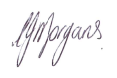 Mrs Carys F MorgansChief of StaffEncl.A  G  E  N  D  AApologies for absenceDeclarations of interestTo confirm the minutes of the meeting held on the 6th December 2016 (enclosed)Matters for DecisionTo consider and approve the Terms of Reference for the Joint Audit Committee (enclosed)To consider the draft Joint Audit Committee Annual Report 2016/17 (to follow)Matters for ScrutinyTo consider the WAO Draft Audit Plan for 2016-17 (enclosed)To consider the final internal audit plan for 2017/18 (enclosed)To consider the Summary Internal Controls Assurance Report 2016/17 To consider the following reports of the internal auditors:Fixed Assets (enclosed)General Ledger (enclosed)Creditors (enclosed)Treasury Management (enclosed)Business Continuity planning (enclosed)Follow up (enclosed)To consider the draft Accounting Policies for 2016/17 Annual Statements To consider the Chief Finance Officer (PCC) and Director of Finance (CC) Annual Governance Statements for 2016/7 To consider the Treasury Management Strategy 2017-18 To consider the Reserves Policy To consider the Capital Strategy for 2017/18 to 20/21 To receive an input on the Police and Crime Plan and supporting Delivery PlanTo receive the HMIC Peel: Police Effectiveness 2016 report To consider the Force and OPCC Corporate Risk Registers To consider a report on data breaches To receive minutes of Corporate Governance Group meeting held 1st March 2017 To receive feedback from the All Wales JAC training day held in January 2017 Any other business 